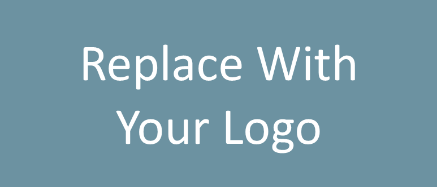 Sales Meeting AgendaINSERT DATEINSERT LOCATIONWelcome Company UpdatesMoney Bag ContestMarketing Updates Education OpportunitiesJune Lunch & Learn Workshop: Four Numbers to Bring to Your Next Listing Appointment, DATE at TIME, LOCATION July Lunch & Learn Workshop: Find Freedom Through Systems, DATE at TIME, LOCATIONInsert other real estate classes, events, conferences, etc.Practical Learning: Monthly Goal Setting /Absorption Rate/Be More Visible/3 Seconds to Make a First ImpressionReal Estate Trends/Updates Old Business New Business Next Sales Meeting: DATE at TIME, LOCATIONAdjourn